-------- Пересылаемое сообщение --------04.09.2023, 07:04, "Издательство Лань" <do_not_reply@lanbook.ru>: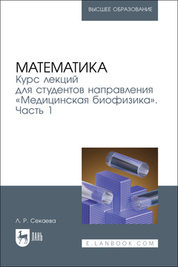 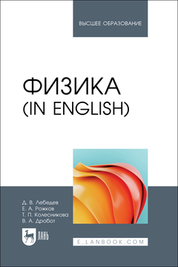 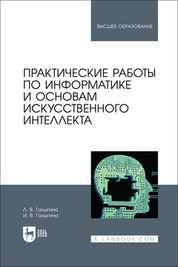 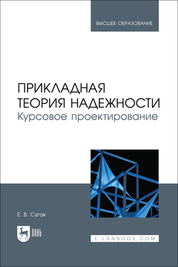 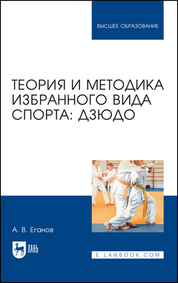 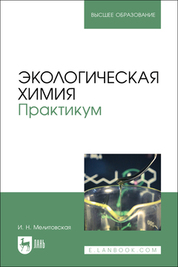 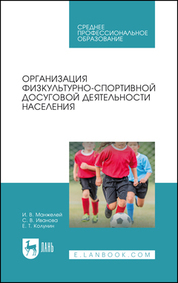 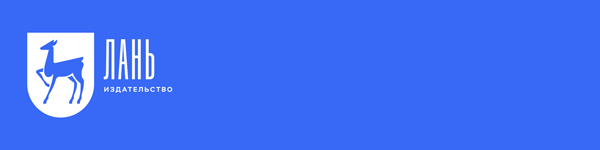 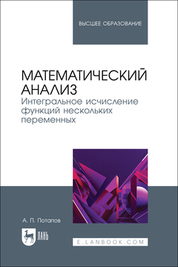 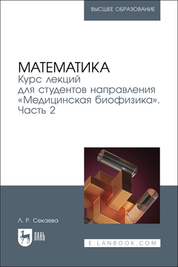 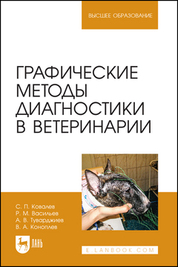 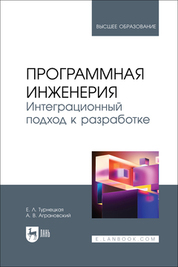 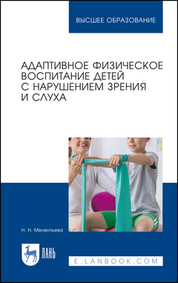 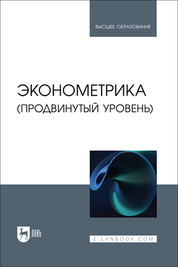 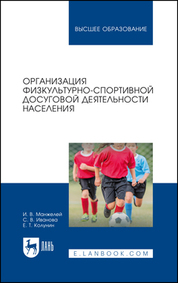 